HARGE``PROFESSIONAL SUMMERY:I have seven years of professional experience on WASH, DRR, Nutrition, and Behavior Change Communication (BCC). Currently I’m working with BISP as Tehsil Coordinator in WET program and also working as consultant with different Organizations.I have broader experience of program development and implementation, management and evaluation, social researches and strategic planning, Data compiling, Languages Translations from English-Sindhi-Urdu and Surveys/Assessments. Besides that I have broad experience of WASH projects implementation relevant to behavior change methodologies like PHAST, CHAST, CLTS, SLTS, PATS and PATS Plus methodologies.I’m highly motivated and ambitious individual able to give timely and accurate advice, guidance, support and trainings to team members and individuals. Possessing excellent management skills and having the ability to work with the minimum of supervision (while leading a team of twelve or more). Having a proven ability to lead by example, consistently hit targets, improves best practices and organizes time efficiently.TRANSLATION wORK COMPLETED :Community Paralegal Guideline Book-1 & 2 Translation from English to Sindhi (A paralegal Project of RSPN)BBC Training Agenda’s and translation of WET program BISP formats from English to Sindhi language.  Translations of UNICEF PATS Plus program manuals and training agenda’s from English to Sindhi languages (i.e. CRP training manual, Govt. officials training manual, LHW training manual, Teachers training manual, Engineers and SO’s training manuals). Translation of Self Awareness and Empathy training manual of UNICEF project from English to Sindhi language.Health and Hygiene training manual of Care International was translated from English to Sindhi language which was funded by UNICEF.PHAST and CHAST manuals translations from English to local Sindhi language for Handicap International Thatta. PHAST & CHAST training Agenda’s Translation from English-Sindhi for Handicap International.Knowledge Attitude Practices (KAP) survey format translated from English to Sindhi for Handicap International.Community Led Total Sanitation (CLTS) manuals and training agenda translated from English to Sindhi language for ACF International. PROFESSIONAL CONSULTANCIES:UNHCR Project on Refugees (District Karachi, Pakistan)Consultant (16 Jan 2018 to 22 Feb 2018)Assessment of Afghan Beneficiaries. Focus Group Discussions (FGD’s) and Interviews with IP’s. Coordination meeting with UNHCR, Local NGO’s and Govt: Officials.Compiled and submitted report.NOWPDP Project on PWD (District Karachi, Thatta, Nawabshah and Hyderabad, Pakistan)Consultant (01 Jan 2018 to 14 Jan 2018)Assessment of person with disabilities. Interviews with IP’s. Coordination meeting with NOWPDP, PWD Centers and Govt: Officials.Compiled and submitted report.CWF Project on WASH & Nutrition (District Tando Mohammad Khan, Pakistan)Consultant (12 Sep 2014 to 03 Oct 2014)Designed WASH and Nutrition activities data base. Updated all relevant data and handover to CWF. PIDE Project on Technical Education (District Hyderabad, Karachi, Larkana and Sukkur Pakistan)Consultant (05 March 2014 to 08 May 2014)Assessment of Industries and technical institutes. Interviews of technical students and officials.Compiled data and handover report to PIDE. CLTS Training consultancy of NRSP (District Thatta Pakistan)Master Trainer Consultant (May 2015)Design CLTS training agenda from English to Sindhi languageOrganized trainings of Local government department district Thatta on CLTSPrepared training report and submit to IP (NRSP).Other CONSULTENCIES:Design WASH activities data base of Church World Foundation-CWF Tando Mohammad Khan Training to Local government employees project of NRSP Knowledge Attitude Practices survey KAP assessment of INZAM FoundationFormation of CHAST tool kit and Sindhi Guide line translation of Handicap and ACF International.UNICEF PATS Plus Guide line’s Sindhi translation    PROFESSIONAL EXPERIENCE:BISP WET Project (District Shaheed Benazirabad Sindh, Pakistan)Tehsil Coordinator (Feb 2017 to Date)Lead team in different activities (Registration, BBC formation Public Information camps), Prepare daily, weekly and monthly reports of Tehsil teams and shared with line manager. Provide logistic and administrative support to tehsil staff.Weekly and monthly planning of project activities for Tehsil staff.RSPN UNICEF PATS Plus Project (District NaushehroFeroz Sindh, Pakistan)Master Trainer WASH (May 2016 to December 2016)Plan trainings for UNICEF implementing partner organizations i.e. Plan International, SAFWCO, NRSP and HANDS.Responsible to delivering Trainings as a Master Trainer for  Social Organizers, WASH Engineers, Community Resource Persons, Lady Health Workers, Local Government Staff, Education and Health Departments Officials. Maintain pare pre and post test evaluation and create training reports.  Trainings deliveries were focused on below contents. Overview of Pakistan Approach to total Sanitation (PATS and PATS Plus) programWASH integration with Nutrition Participatory Rural Appraisal tools Disaster Risk ReductionLow Cost Sanitation and Water SolutionsBehavior Change communication Supply Chain Management and Sanitation Marketing.ACF INTERNATIONAL (District Badin Sindh, Pakistan)Hygiene Promotion Officer (March 2015 to December 2015)Assist Program Manager in planning, management and reporting of Hygiene Promotion activities. Manage team of 10 Hygiene Promoters and supervise them in field. Build capacity of team by providing trainings on behavior change methodologies i.e. PHAST, CHAST, SLTS, CLTS and mobilization skills. Ensure proper implementation/delivery of PHAST, CHAST and CLTS sessions in Schools and communities. Developed good coordination with WASH team and line departments. Sindh Reading Program-SRP (District Kandhkot @ Kashmor Sindh, Pakistan)Teacher Learning Associate-TLA (January 2015 to March 2015)Mentor teachers in reading writing skills. Assessment of EGRA and EGMA in schools. Plan activities of project.Coordination meeting with IP (USAID, HANDS and Education Department).Report progress to line manager.Sindh Technical Program of Pakistan Institute of Development Economics-PIDE Islamabad (District Karachi, Hyderabad, Sukkur, QambarShahdadkot and Larkana Sindh, Pakistan)Supervisor (October 2014 to December 2014)Assessment of Technical institute. Assessment of Technical graduates and teachers of Institute. Coordination meeting with Chamber of commerce members, Human Resource department and head of institutes.Reporting to line managerSindh Reading Program-EGRA and EGMA (District Dadu Sindh, Pakistan)Supervisor (August 2014 to September 2014)Mentor Early Grade students. Assessment of Early grade reading Assessment and Early Grade Mathematics Assessment in schools. Plan activities of project.Coordination meeting with IP (USAID and Education Department).Reporting to line managerHANDICAP INTERNATIONAL (District Sujawal Sindh, Pakistan)Team Leader (August 2011 to February 2014)Ensuring that staff are motivated, monitored and measured in line with company targets and performance standards. Responsible to making sure that any gaps in performance or quality are quickly identified and addressed. Producing accurate reports on team performance and report to senior managers.Supervise Hygiene Promotion Team and Community Hygiene Promoter volunteers. Build capacity of team by providing trainings on behavior change methodologies (PHAST, CHAST, SLTS, CLTS and mobilization skills). Design training manuals of PHAST & CHAST.Ensure proper hygiene promotion implementation in the fieldTo increase the capacity of hygiene promoters for promoting necessary water treatment required to community depending on their water condition. Set up a regular reporting system of the activities (statistics, field activity reports, etc.)Report any incidental issue to the line management (if occurred).SOLIDERTES INTERNATIONAL (District Jamshoro, Dadu Sindh, Pakistan)Hygiene Sensitization Supervisor (December 2010 – August 2011)Manage Hygiene Promotion Team and monitor their activities in the field.Build capacity of Hygiene Promotion team by conducting trainings and sessions in field.Ensure proper implementation of hygiene promotion in field.Improve hygiene practices in communities through sensitization tools.Ensure good coordination with WASH team and relevant line departments. Support line manager in planning and progress reports.MSFHealth Promoter (August, 2010 to December 2010)Conduct hygiene session at DTC and in communities.Support medical teams in their activitiesAssess communities for hygiene and NFI distribution.Report to line manager as per plan.PROFESSIONAL CERTIFICATIONS:PATS (Pakistan Approach to Total Sanitation) Plus training organized by UNICEFTime Management from Deokjae PakistanCLTS (Community Led Total Sanitation)PHAST (Participatory Hygiene and Sanitation Transformation) & CHAST (Children Hygiene and Sanitation Training)Community MobilizationPRA (Participatory Rural Appraisal) ToolsHealth & Safety Tools by WHOACADEMIC QUALIFICATIONS:BS (IT) University Of Sindh (1st Division)HSc. Pre Eng                    (B-Grade)		Matriculation 	                   (A-Grade)REFERENCES– (Will be provided if required)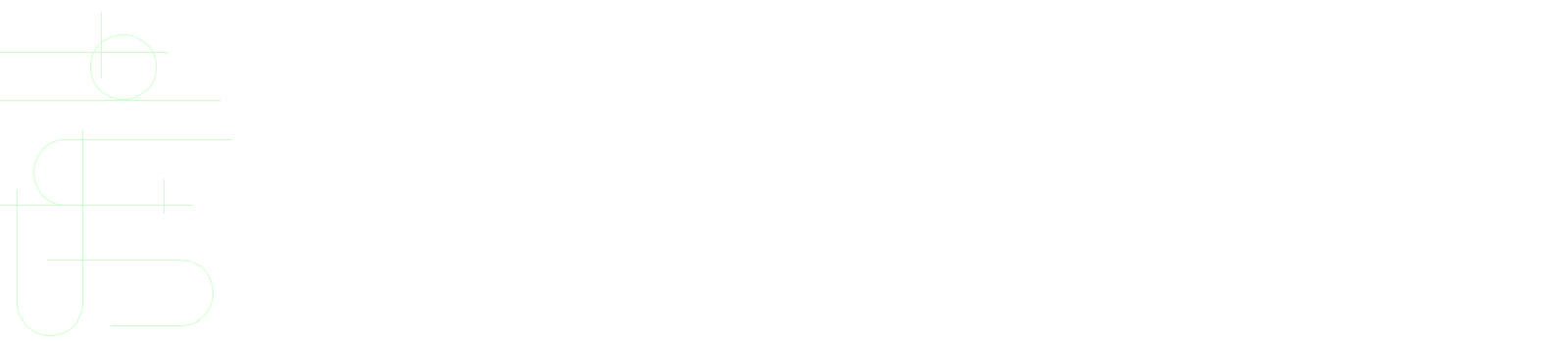 